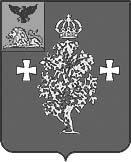 Администрация Борисовского района Управление образования администрации Борисовского района ПРИКАЗп. Борисовка«09» августа  2016 г.                                                                               № 513О проведении мониторинга компьютерной грамотности воспитанников дошкольныхучреждений Борисовского районаНа основании заседания коллегии департамента образования Белгородской области от 10.03.2016 г. «Об усилении мер по сохранению, укреплению здоровья детей, формированию здорового образа жизни в образовательных организациях области» с целью определения компьютерной грамотности воспитанников  дошкольных образовательных учреждений Борисовского района и формирования здорового образа жизни, приказываю:Провести с 10.08.2016 г. по 01.09.2016 г. мониторинг компьютерной грамотности воспитанников дошкольных образовательных учреждений Борисовского района.Отделу оценки качества образования управления образования администрации Борисовского района (Е.С. Куртова): обеспечить организационное и технологическое сопровождение мониторингового исследования; обеспечить сбор и статистическую обработку данных, представленных дошкольными образовательными учреждениями по результатам мониторингового исследования до 25 августа  2016 года; обеспечить подготовку аналитической справки по результатам мониторингового исследования до 01 сентября 2016 года.Руководителям муниципальных бюджетных дошкольных образовательных учреждений: провести мониторинг компьютерной грамотности воспитанников дошкольных образовательных учреждений с 10.08.2016 г. по 18.08.2016 г.; предоставить статистические данные по результатам мониторинга компьютерной грамотности воспитанников дошкольных образовательных учреждений до 19.08.2016 года по адресу: mcoko_bor@mail.ru с пометкой мониторинг;Контроль исполнения данного приказа возложить на заместителя начальника управления образования администрации Борисовского района Е.П. Куртову.Начальник управления образования администрации Борисовского района                                Е.И. ЧухлебоваПриложение 1к  приказу управления образования администрации Борисовского районаот «09» августа 2016 года № 513МБДОУ _____________________________________________________________________Анкета-опросник для воспитанников дошкольных учреждений(возраст: от 3 до 5 лет)Количество воспитанников МБДОУ в возрасте от 3 до 5 лет__________________________Количество воспитанников МБДОУ в возрасте от 3 до 5 лет, принявших участие в анкетировании ________________________________________________________________Количество воспитанников имеющие планшет _____________________________________Количество воспитанников имеющие компьютер ___________________________________Количество воспитанников имеющие телефон (смартфон) ___________________________Количество воспитанников умеющие играть в игры на планшете _____________________Количество воспитанников умеющие играть в игры на компьютере ___________________Количество воспитанников умеющие играть в игры на телефоне ______________________Количество воспитанников имеющие доступ к сети Интернет ________________________Количество воспитанников умеющие пользоваться поисковыми системами сети Интернет _____________________________________________________________________________Сколько времени в среднем ребенок проводит за компьютером, планшетом _________ часПриложение 2к  приказу управления образования администрации Борисовского районаот «09» августа 2016 года № 513МБДОУ _____________________________________________________________________Анкета-опросник для воспитанников дошкольных учреждений(возраст: от 5 лет и старше)Количество воспитанников МБДОУ от 5 лет и старше _______________________________Количество воспитанников МБДОУ от 5 лет и старше, принявших участие в анкетировании ________________________________________________________________Количество воспитанников имеющие планшет _____________________________________Количество воспитанников имеющие компьютер ___________________________________Количество воспитанников имеющие телефон (смартфон) ___________________________Количество воспитанников умеющие играть в игры на планшете _____________________Количество воспитанников умеющие играть в игры на компьютере ___________________Количество воспитанников умеющие играть в игры на телефоне ______________________Количество воспитанников имеющие доступ к сети Интернет ________________________Количество воспитанников умеющие пользоваться поисковыми системами сети Интернет _____________________________________________________________________________Сколько времени в среднем ребенок проводит за компьютером, планшетом _________ час